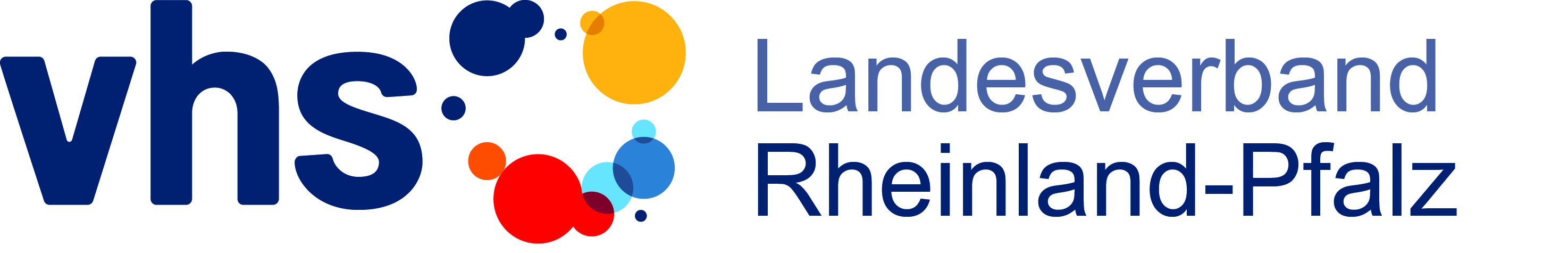 Übersicht über geplante Kurse zur Vorbereitung auf Schulabschlussprüfungen der rheinland-pfälzischen Volkshochschulen (alphabetisch sortiert) Beginn 2023EinrichtungArt des SchulabschlussesTerminKontaktvhs AndernachSekundarabschluss I (Realschulabschluss) 13.03.2023 – 07/202511.09.2023 – 03/2026Tel.: 02632 / 92 21 64E-Mail: vhs@andernach.devhs Bad KreuznachBerufsreife18.09.2023Tel.: 0671 / 80 07 23E-Mail: vhs@bad-kreuznach.devhs Bad KreuznachSekundarabschluss I (Realschulabschluss)09/2023 – 07/2025Tel.: 0671 / 80 07 23E-Mail: vhs@bad-kreuznach.devhs BingenBerufsreife04.09.2023 – Mai 2024Tel.: 06721 / 30 88 525E-Mail: service@vhs-bingen.devhs BingenSekundarabschluss I (Realschulabschluss) 04.09.2023 – 22.07.2024Tel.: 06721 / 30 88 525E-Mail: service@vhs-bingen.dekvhs Germersheim Berufsreife13.11.2023 – 11.11.2024Tel.: 07274 / 53 314E-Mail: vhs@kreis-germersheim.devhs HunsrückSekundarabschluss I (Realschulabschluss) 22.02.2023 – 28.06.2023Tel.: 06763 / 91 01 55E-Mail: vhs@kirchberg-hunsrueck.devhs KaiserslauternBerufsreifeauf AnfrageTel.: 0631 / 36 25 800info@vhs-kaiserslautern.devhs KaiserslauternSekundarabschluss I (Realschulabschluss) Start: 06.03.2023Tel.: 0631 / 36 25 800info@vhs-kaiserslautern.devhs KoblenzBerufsreife05.09.2023 – 07/2023Tel.: 0261 / 12 93 702E-Mail: info@vhs-koblenz.devhs KoblenzSekundarabschluss I (Realschulabschluss) 03.01.2023 – 21.07.2023Tel.: 0261 / 12 93 702E-Mail: info@vhs-koblenz.devhs LudwigshafenBerufsreife11.09.2023 – 25.04.2024Tel.: 0621 / 50 42 238
E-Mail: info@vhs-lu.devhs LudwigshafenSekundarabschluss I (Realschulabschluss) 12.09.2023 – 28.02.2025Tel.: 0621 / 50 42 238
E-Mail: info@vhs-lu.devhs MainzBerufsreicheSep 2023Tel.: 06131 / 26250E-Mail: vhs@vhs-mainz.devhs MainzSekundarabschluss I(Realschulabschluss)Sep 2023Tel.: 06131 / 26250E-Mail: vhs@vhs-mainz.dekvhs              Mainz-BingenBerufsreife11.04.2023 21.07.2023 (Vorkurs)18.09.2023 – 30.06.2024Tel. 06132 / 78 77 102E-Mail: info@kvhs-mainz-bingen.dekvhs              Mainz-BingenSekundarabschluss I (Realschulabschluss) 11.04.2023 – 21.07.2023 (Vorkurs)18.09.2023 – 31.07.2024Tel. 06132 / 78 77 102E-Mail: info@kvhs-mainz-bingen.devhs NeuwiedBerufsreife04.09.2023Tel.: 02631 / 80 25 510
E-Mail: anmeldung@vhs-neuwied.devhs PirmasensBerufsreife01.03.2023 – Nov 202302.09.2023 – Mai 2024Tel.: 06331 / 21 36 47E-Mail: volkshochschule@pirmasens.devhs PirmasensSekundarabschluss I (Realschulabschluss) 01.09.2023 – März 2026Tel.: 06331 / 21 36 47E-Mail: volkshochschule@pirmasens.devhs Rhein-Pfalz-KreisBerufsreife01.09.2023 – 05/2023Tel.: 0621 / 59 09 35 00E-Mail: kvhs-geschaeftsstelle@vhs-rpk.devhs Rhein-Pfalz-KreisSekundarabschluss I (Realschulabschluss) 01.09.2023 – 02/2025Tel.: 0621 / 59 09 35 00E-Mail: kvhs-geschaeftsstelle@vhs-rpk.devhs WormsBerufsreifeInfoveranstaltungen30.03.2023 +14.07.2023Tel.: 06241 / 85 34 256E-Mail: vhs@worms.devhs ZweibrückenBerufsreifeauf AnfrageTel.: 06332/20 97 46E-Mail: info@vhs-zweibruecken.de